 Klimroos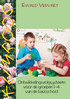 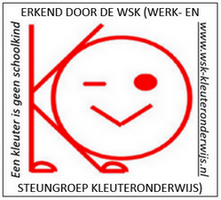 LICENTIE                                                   Naam school: …………………………………………………………. Licentienummer: ……………………...…………………………………… E-adres school: ………………………………………………………. BRIN-nummer: ……………………….………………………………………De school gebruikt ParnasSys-Leerlijnen / Esis / Dotcom / …………………………… (ander systeem) / geen systeemDE PARTIJEN:……………..….………..……..…., handelingsbevoegd namens ………..…………………………….. in ………….……………………….., voortaan ‘de school’, en dr. Ewald Vervaet, directeur van Ontdekkend Leren te Amsterdam, voortaan ‘OL’,IN AANMERKING NEMENDE:Dat Klimroos een leerling- en ontwikkelingsvolgsysteem is voor de groepen 1-4 van de basisschool,	Dat de handleiding en de observatielijst op licentie verkrijgbaar zijn en	Dat een leerling elk kind in de groepen 1-4 is, dat op de peildatum van het schooljaar 2021-2022 bij de school is ingeschreven volgens duo.nl/open_onderwijsdata/databestanden/po/leerlingen-po/po-totaal/po-bron.jsp.VERKLAREN ALS VOLGT TE ZIJN OVEREENGEKOMEN:Artikel 1 – Doel van de licentie bij Klimroos1.1	De psychologische ontwikkeling van de leerlingen zo te volgen – telkens in de zin van de handleiding – 1.1.1	dat een leerling die klank- en vormrijp is, klank- en vormoefening spelenderwijs doet, 1.1.2	dat een leerling die leesrijp is, met leesles begint,1.1.3	dat een leerling die rekenrijp is, met rekenles begint en1.1.4	dat een leerling die schrijfrijp is, met schrijfles begint.1.2	De leerlingen worden niet getraind op de taken in Klimroos niet door voordoen, niet door voorzeggen, niet door uitleggen of anderszins.Artikel 2 – Gebruiksrecht, kooprecht en cursus2.1	De licentie is geldig tot 1 augustus 2023. De school heeft alleen gedurende de schooljaren 2021-2022 en 2022-2023 het recht om de observatielijst van Klimroos te gebruiken.2.2	De observatielijst bevat op alle bladzijdes deze veiligheidsregel:Deze observatielijst valt onder de licentie bij Klimroos, die tot 1 augustus 2023 geldig is2.3	De school ontvangt van de handleiding een PDF. Indien ze er een of meer exemplaren van als boek wenst, kan ze die op www.ontdekkendleren.nl/webwinkel-licentiehouders bestellen. 2.4	Onderdeel van de licentie is een cursus van drie bijeenkomsten en een terugkombijeenkomst, elk van drie klokuren. Alle leerkrachten (ook van de groepen 5-8), alle IB’er(s) en alle directieleden kunnen eraan deelnemen. De prijs per school is afhankelijk van het aantal leerlingen; zie artikel 5, lid 5.3. 	   Bij voortzetting van de licentie (zie artikel 4, lid 4.2) zal de cursus er geen onderdeel van zijn.Artikel 3 – Overleg- en begeleidingsrecht3.1	Tijdens de looptijd (zie artikel 4) heeft de school recht op gratis telefonisch overleg met OL over Klimroos, tot een maximum van cumulatief een uur. Namens de school doet een medewerker die goed thuis is in de handleiding van Klimroos, het overleg. 3.2	Indien de school wenst dat OL haar voor overleg bezoekt, wordt hierover een tijd afgesproken. De vergoeding bedraagt reisvergoeding (OV, tweede klas) en € 100,00 (exclusief 21% BTW) per contactuur.Artikel 4 – Looptijd en voortzetting4.1	De overeenkomst gaat in na ondertekening en geldt tot 1 augustus 2023.4.2	In mei 2023 vraagt OL de school of ze in het schooljaar 2023-2024 de Klimrooslicentie wil voortzetten. Vóór 15 juni 2023 antwoordt de school op info@ontdekkendleren.nl. Artikel 5 – Kosten 5.1	We gaan uit van het aantal leerlingen in de groepen 1-4. We nemen daarvoor de helft van het totaal aantal leerlingen van de school op de peildatum voor 2021-2022 en noemen dat hieronder N. 5.2	Licentiekosten: € 3,00 (exclusief 21% BTW) per leerling = …... (N) × € 3,63 = € ……....... = bedrag a.5.3	Kosten voor de cursus (artikel 2.4) = bedrag b: 
   bij N=60,5 of meer: € 12,95 (exclusief 21% BTW) per leerling = …... (N) × € 15,67 = € …………; bijvoorbeeld: bij totaal 200 leerlingen op de school (dus N=100) € 1.567 (inclusief 21% BTW); 
   bij totaal 120 of minder leerlingen (dus N=60 of minder): € 940,00 (inclusief 21% BTW). 
   Aan de cursus is geen vergoeding voor de reiskosten verbonden. 5.4	De school maakt binnen twee weken na ondertekening van de licentie € ………… (= bedragen a + b) over op bankrekening NL41RABO03211.44104 ten name van OL, onder vermelding van het licentienummer.Artikel 6 – De bestanden bij Klimroos6.1	Binnen twee weken na ontvangst van het bedrag voor de licentiekosten (artikel 5, lid 5.4) 	- ontvangt de school: a. de PDF van de handleiding (maar zie verder artikel 2, lid 2.3) en bestanden voor 	  b. de observatielijst en c. een verzamelstaat, zowel voor elk individueel kind als voor de groep; - wordt voor de school, als ze de module Leerlijnen van ParnasSys gebruikt, Klimroos beschikbaar gemaakt.  6.2	De kosten voor opnieuw toesturen bedragen € 25,00 (exclusief 21% BTW).6.3	De school verplicht er zich toe om de observatielijst van Klimroos alleen aan haar leerkrachten ten behoeve van haar leerlingen (artikel 2) ter beschikking te stellen.6.4	In het geval van ParnasSys-Leerlijnen meldt de school zich aan bij leerlijnen@parnassys-academie.nl. Artikel 7 – Bescherming auteursrechten7.1	De school zal de auteursrechten van Klimroos volledig beschermen door de observatielijst alleen voor het onderwijs aan haar leerlingen in de schooljaren 2021-2022-2023 te gebruiken en aan geen enkele andere persoon, school of instelling, ook niet binnen de eigen schoolorganisatie, ter beschikking te stellen. Artikel 8 – Niet-nakoming8.1	Wanneer niet binnen twee weken aan artikel 6, lid 6.1 is voldaan en er geen overmacht is, stort OL het ontvangen bedrag voor de licentiekosten terug.8.2	De school verbindt er zich toe om voor elk elektronisch, vermenigvuldigd of gedrukt exemplaar (artikel 2) van de observatielijst dat geheel of gedeeltelijk naar buiten de school wordt verzonden en/of buiten de school wordt gebruikt en/of vermenigvuldigd – dus bij overtreding van artikel 7 – per leerling en per jaar een boete van € 1.000,00 te betalen.8.3	Bij ernstige schending van de overeenkomst zet OL geëigende gerechtelijke stappen.Artikel 9 – Geschillen9.1	Op deze overeenkomst is het Nederlands Recht van toepassing. Indien een geschil niet in onderling overleg kan worden opgelost neemt de gewone rechter in Amsterdam kennis van het geschil.Aldus overeengekomen en in tweevoud opgemaakt en ondertekend,…….……………………………….…………………. en Amsterdam, op ………………..…………………… 20……...Handtekening namens de school 			Handtekening namens OL…………………………………………				…………………………………………